OPPORTUNITE D’EMPLOI AVEC LE CICR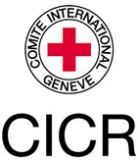       Comité international de la Croix Rouge (CICR)Délégation Régionale du PanamaLe Comité international de la Croix-Rouge (CICR), est une organisation humanitaire impartiale, neutre et indépendante. Ayant son siège à Genève, en Suisse, le CICR trouve son mandat dans les Conventions de Genève visant à protéger les victimes des conflits armés internationaux et internes. Dans le cadre de son retour en Haïti après 4 ans d’absence, l’action du CICR entend se focaliser sur certains quartiers de la ZMPP affectés par la violence armée. Nous recherchons une personne passionnée et motivée pour le poste ci-dessous : But Le Responsable de la maintenance des locaux veille à ce que les locaux et équipements du CICR soient correctement entretenus et fonctionnent, et assure l’encadrement de l’équipe des agents d’entretien.Responsabilités principales Coordonne et supervise le travail de maintenance et d’amélioration des locaux à travers son équipe ou des prestataires externes,Organise les travaux de rénovation, de maintenance, de construction, fait réaliser les devis et suit le planning et contrôle des interventions réalisées. Commande le matériel et les fournitures nécessaires en coordination avec le personnel des services logistiques et gère les stocks. Supervise et encadre l’équipe des agents d’entretien et s’assure des travaux de nettoyage des locaux du CICR.Est amené à faire la plupart des petits travaux lui-même notamment en ce qui concerne l’électricité et la plomberie.Participe à la gestion des contrats de services en lien avec la maintenance et fait le suivi régulier de la qualité des services externalisés au terme des contrats de service en lien avec la maintenance.Organise et coordonne la fourniture de services liés aux locaux pour les résidences et le bureau (fumigation, entretien des espaces verts, énergie et eau, air conditionné, gardiennage, etc.)Gère avec le Responsable Administratif et Financier les relations et contacts avec les fournisseurs de services extérieurs et les propriétaires des locaux CICR.Gère les dépenses de maintenance liées aux locaux qui lui sont confiés, et fais le suivi et la vérification de toutes les factures liéesConnaissances, expérience et critères minimum requis :Diplôme de l’enseignement technique.Quatre à six ans d’expérience professionnelle dans un domaine similaire pour une organisation internationale, une ONG ou une entreprise privée reconnueTrès bonnes connaissances en l’électricité et connaissance en plomberie.Sérieux, très soucieux de tout ce qui a trait à la sécurité et capable de travailler de manière autonome Sens de l'organisation, des responsabilités et des priorités ; Aptitude à prendre des initiatives, capacité d'analyse, méthodique et rigueurTrès bonnes connaissances des outils informatiquesExcellentes connaissances du français écrit et parlé, Créole courant Personnalité sociable, aimable et ouverte ; esprit d'équipe.Les personnes intéressées et qualifiées possédant l'expérience requise sont invitées à soumettre leur candidature à l'adresse électronique suivante : POA_recrutementmailbox@icrc.org avec la mention "Candidature au poste de Responsable de la Maintenance des locaux" comme titre ; Le dossier de candidature doit comprendre un CV mentionnant trois personnes de référence, une lettre de motivation adressée au Chef de Mission, les copies du diplôme et attestations des services rendus, une copie de la carte d’identification nationale, ainsi que le certificat de bonne vie et mœurs récent (3 mois de validité).La date limite de dépôt des candidatures est fixée au vendredi 15 avril 2022 à 12H00.Les dossiers soumis après la date limite ne seront pas considérés. Seules les personnes remplissant les critères énoncés seront contactées. Position : Responsable de la maintenance des locauxLieu d’affectation :           Port-au-PrinceRapporte au :                                  Responsable Administratif et FinancierDurée :Indéterminée